ИНФОРМАЦИОННОЕ ПИСЬМОУважаемые коллеги!В настоящее время уделяется большое внимание к реставрационным исследованиям, разрабатываются новые технологии реставрации и консервации предметов искусства. На конференции будет обобщен опыт лучших реставраторов страны и зарубежья, намечены пути инновационных методов реставрации различных материалов и изделий.Организационный комитет приглашает заинтересованных лиц, (специалистов, в т.ч. молодых ученых, а также студентов магистратуры и аспирантов, чьи интересы лежат в области заявленной тематики конференции), принять участие в планируемом научном мероприятии: во II Всероссийская научно-практическая конференция (с международным участием) «Современное состояние и перспективные подходы к реставрации и консервации художественных произведений» на базе кафедры «Реставрации и химической обработки материалов» Российского государственного университета им. А.Н. Косыгина.К началу конференции будет издан сборник научных трудов участников, включенный в наукометрическую базу РИНЦ (Российский индекс научного цитирования).Участие в конференции бесплатное. Для участия в конференции просим представить в заявке (см. приложение) название материала, сведения об авторах и организации с контактными данными на русском или английском языках.Заявку на участие (форма 1) и текст материала (форма 2) необходимо представить в оргкомитет конференции до 20 апреля 2023 г. по электронной почте: safonov-vv@rguk.rucektia9@mail.ruЭлектронный вариант сборника материалов будет разослан всем участникам и печатный вариант по запросу.Оргкомитет вправе отклонить материалы, не соответствующие тематике конференции и требованиям оформления.С уважением, ОргкомитетПо интересующим вопросам просим обращаться по следующим контактам:телефон: 8(800)811-01-01 доб. 10-92safonov-vv@rguk.rucektia9@mail.ru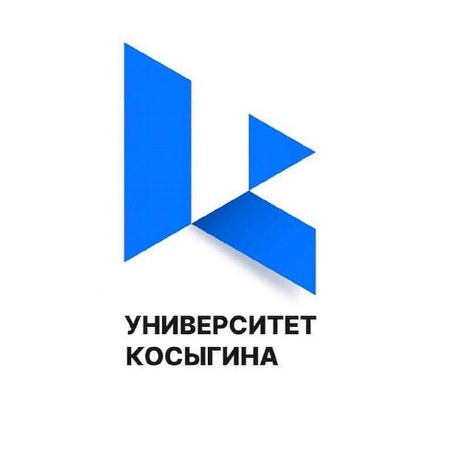 МИНИСТЕРСТВО НАУКИ И ВЫСШЕГО ОБРАЗОВАНИЯ РФФГБОУ ВО «РОССИЙСКИЙ ГОСУДАРСТВЕННЫЙ УНИВЕРСИТЕТ имени А.Н. КОСЫГИНА(ТЕХНОЛОГИИ. ДИЗАЙН. ИСКУССТВО)»II Всероссийская научно-практическая конференция (с международным участием) «Современное состояние и перспективные подходы к реставрации и консервации художественных произведений»24 мая 2023с изданием сборника материалов